 Байланыш кызматтарын көрсөтүү келишимине №1 тиркеме1.1. Терминдер жана аныктамалар: Тарифтик план − Оператор бир же бир нече уюлдук байланыш кызматын пайдаланууну сунуш кылган баа шарттарынын жыйындысы. Топтом − бул байланыш операторунун белгилүү бир убакыттын ичинде белгиленген көлөмдө, өзүнчө абоненттик акы үчүн жана белгилүү бир шарттарда көрсөтүүчү байланыш кызматтарынын жыйындысы; Тарифтик опциялар− Абоненттин тарифтик планына карата милдеттүү болбогон, тарифтин белгиленген чоңдугун белгилеген, кошулуунун өзүнчө наркына жана абоненттик акыга ээ болгон, көлөмдү чектөөсүз же белгиленген кызмат көрсөтүүлөрдүн алкагында пайдаланылган кызмат көрсөтүүлөр; Абонент−  Оператор аны менен келишим түзгөн юридикалык же жеке жак; Эсептөөлөрдүн автоматташтырылган системасы – байланыш кызматтары үчүн абонент жүргүзгөн төлөмдөр боюнча операцияларды, абонентке көрсөтүлгөн кызматтын көлөмүн жана алардын тарифтик эсептөөлөрүн эсепке алууга арналган система; Абоненттин жашырын сөзү – Сатуу жана тейлөө борборуна же Кардарларды колдоо кызматына кайрылууда  Абонентти идентификациялоо үчүн Келишим түзүү учурунда Абонент көрсөтүүчү символдордун (тамга, сандардын) ирети; Байланыш кызматтары − Операторлорго берилген лицензиялардын негизинде маалымат өткөрүү түйүнүндө Абонентке  көрсөтүлүүчү көчмө  радиотелефон байланыш кызматтары, телематикалык кызматтар жана башка кызматтар;  Кошумча кызматтар» − байланыш кызматтары менен технологиялык жактан ажырагыс байланышта болгон жана алардын керектөө баалуулугун  жогорулатууга багытталган акы төлөнүүчү кошумча кызматтар жана башка кызматтар. Оператор же тиешелүү кызматтарды көрсөтүүгө укугу бар үчүнчү жактар тарабынан көрсөтүлөт жана абонент тарабынан алардын баа шарттарында  жана Келишимде каралган  тартипте төлөнөт; Жеке маалыматтар – абонент тууралуу төмөндөгүлөрдү камтыган маалымат: фамилиясы; аты-жөнү;  туулган датасы, жашаган жеринин жана электрондук почтасынын даректери, жарандыкты тастыктаган документ тууралуу маалыматтар; байланыш кызматтары үчүн оператор менен жүргүзүлгөн эсептешүүлөр жөнүндө маалыматтар. 1.2. Оператор тарабынан көрсөтүлүүчү байланыш кызматтарын көрсөтүүнүн шарттары, наркы жана тизмеги Оператор тарабынан тарифтик планда, топтомдо, Кошумча кызматтардын жана тарифтик опциялардын жана Оператордун аракеттеги сунуштарына ылайык Абонент колдонуп жаткан/колдонууга макулдук берген  башка кызматтардын шарттарына ылайык  аныкталат. Оператор тарабынан Абонентке көрсөтүлүүчү  кошумча  кызматтардын тизмеги үчүнчү жактар менен түзүлгөн келишимдик макулдашуулар, түйүндүн техникалык мүмкүнчүлүктөрү жана лицензиялардын негизинде аныкталат.  Байланыш кызматтары жана акы төлөнүүчү кошумча кызматтар Абонентке Келишимдин негизинде жана анын шарттарына ылайык көрсөтүлөт. Абонентке көрсөтүлүп жаткан кызматтардын тизмеги  Оператордун http://www.megacom.kg. cайтында жайгаштырылган (Келишимде каралган) шарттарда жана тартипте Оператордун аракеттеги сунуштарына ылайык Абонент тарабынан кошумча тапшырык кылынган башка кызматтарды эске алуу менен абонент тарабынан тандалган тарифтик план менен аныкталат. Ар бир кызматка тиешелүү шарттар жана тартиптер жөнүндө Оператордун  http://www.megacom.kg сайтында жайгаштырылган маалыматтарга ылайык, жана да белгиленген үлгүнүн бланкында жазуу жүзүндө Оператордун дарегине тиешелүү өтүнүч жолу менен кайрылып Абонент  кызматтардын белгилүү бир түрүнөн баш тарта алат.1.3.  Абонентти идентификациялоодо  Оператор тарабынан белгиленген шарттарга ылайык, Оператор тарабынан каралган учурларда жана шарттарда  колдонулуучу жашырын сөз, SIM-картанын номери, жана абоненттик номер колдонулат. Келишимдин алкагында ар бир абоненттик номерге өзүнчө жеке эсеп берилет.1.4. Ушуну менен Абонент Оператор тарабынан өз алдынча аныктала турган Оператордун акысыз кошумча кызматтарынын тизмегин алууга макулдук берет (Оператор менен түзүлгөн келишимдик макулдашуулардын негизинде үчүнчү жактар тарабынан түйүндө жайылтылуучу жарнамалык маалыматты кошуу менен, бирок чектебестен). Абонент аталган кызматтардан Операторго белгиленген форма боюнча жазуу жүзүндө арыз берүү/ КРдин мыйзамдарында мамлекеттик органдардын билдирүүлөрүнөн тышкары(чукул кырдаалдар, шашылыш жагдайлар ж.б.), Келишимде каралган шарттарда   жана тартипте өз каалоосу менен жарнамалык билдирүүлөрдү алууну өз алдынча өчүрүү жолу менен баш тарта алат. Оператор жана анын кызматтары жана өнүмдөрү жөнүндө маалымат жарнамага кирбейт, Абонент Оператор тарабынан белгиленген тартипте жана формада мындай маалыматты алуудан баш тартууга укуктуу.  Абоненттин тарифтик планда, топтомдо  каралган жана /же  белгиленген номерди терүү же Оператор тарабынан белгиленген башка жол  аркылуу кошулган  кызматтарды пайдалануусу, Абоненттин тарифтерди, топтомдорду, опцияларды жана   кызматтарды көрсөтүүнүн шарттарына, аларды колдонууга жана аталган кызматтар үчүн төлөм жүргүзүүгө макул экендигин билдирет.2.1. Абонент милдеттүү:2.1.1. Бөлүнүп берилген абоненттик номерди Келишим боюнча байланыш кызматтарынан пайдалануу үчүн колдонууга жана Кыргыз Республикасынын мыйзамдарынын талаптарын бузуу менен колдонбоого; Байланышта мүмкүн  болуучу тоскоолдуктар (метеорологиялык шарттар, туннель, байланыш каналдарын жүктөө, жергиликтүү аймактын рельефинин өзгөчөлүктөрү, Оператордун компетенциясына кирбеген жагдайлар) келип чыккан учурдагы чектөөлөргө ылайык, жана да нускама эрежелери   жана колдонуудагы өзгөчө шарттар эске алынган, тастыктоодон өткөрүлгөн терминалдык жабдууну гана колдонууга. SIM-картаны укуксуз же кылмыштуу жол менен пайдалануунун алдын-алуу боюнча бардык чараларды көрүүгө жана SIM-картадагы идентификациялык техникалык маалыматтарды көчүрүп алуу аракеттерин көрбөөгө жана колдонууда жок төлөм карталарын активдештирбөөгө;2.1.2. Оператор менен болгон техникалык жана башка өз ара катнаштар үчүн пайдаланылуучу  жашырын  сөз, жеке эсептин (-тердин) номери жана башка маалымдаректерди үчүнчү жактарга  бербөөгө, терминалдык жабдууга тиешелүү программалык камсыздоону жана вируска каршы программаларды орнотуу менен өз мобилдик жабдуусун вирустардан жана программалык камсыздоону жана операциялык системаны иштен чыгаруучу программалардан (мындан ары-вирус) коргоо чараларын көрүүгө.  Оператордун расмий сайтында жайгаштырылган Оператордун кызматтары менен колдонуу эрежелерин сактоо жана  ушул документке киргизилүүчү  бардык өзгөртүүлөрдү жана/же кошумчалоолорду кабыл алууга; 2.1.3. SIM -картаны башка адамга берүүдө, жана да SIM -карта менен  башка адам колдонгон учурда,                                                                                                                                                                                                                                                                                                                                                                 бул  аныкталгандан кийин Оператор тарабынан белгиленген жол менен 10 (он) календардык күндүн ичинде берилген же колдонулган номерге Байланыш кызматтарын көрсөтүү келишимин  түзүү керек. Келишимди кайрадан түзүү Абоненттин  Сатуу жана тейлөө борборуна келүүсү же  Оператор тарабынан белгиленген башка жол менен аткарылат. Абонент Келишим түзүү учурунда Операторго берген маалыматтар өзгөргөн учурда, Абонент өзгөрүүлөр күчүнө киргенден кийин 10(он) календардык күндүн ичинде Операторго жазуу жүзүндө билдирүүгө милдеттенет. 2.1.4. Келишимдин шарттарын талапка ылайык аткарбагандыгы үчүн, Абоненттин терминалдык жабдуусунан жана SIM-картасынан, ошондой эле Интернет кызматтары аркылуу аралыктагы жеткинин жардамы менен жөнөтүлгөн Оператордун жана үчүнчү жактардын даректерине келген бардык кайрылуулар үчүн, мындан тышкары Абоненттин мобилдик жабдуусунан вирустун таасири менен аткарылган үн чалуулары жана жөнөтүлгөн билдирүүлөр үчүн жооптуу. 2.1.5. Оператордун жазуу жүзүндөгү макулдугусуз байланыш кызматтарын түрдүү утуш оюндарын, добуш берүү, конкурстарды, викториналарды, жарнамаларды, сурамжылоолорду өткөрүү максатында жана билдирүүлөрдү массалык түрдө жөнөтүү, катталган байланыш тармагына жана интернет-телефонияга жетки алуу үчүн шлюздарды орнотуу сыяктуу, жана да чалуулардын багытын же телефондук туташуулардын эрежесин өзгөртүүгө багытталган жана байланыш түзмөктөрүнө жана жабдууларына зыян келтире турган, Келишимде каралбаган иш-аракеттерди ишке ашыруу үчүн колдонбоого. Эгерде Оператор Кардар/Абонент тарабынан бул талаптарды бузуу фактыларын аныктаса, бузуулар четтетилгенге чейин, тыюу салынган аракеттер жасалган номерди токтоосуз бөгөттөөгө укуктуу.2.2. Абонент укуктуу:2.2.1. Келишим түзүүдө, Оператордун расмий сайты аркылуу же Оператордун Сатуу жана тейлөө борборунда Келишимди аткарууда тарифтик пландардын, топтомдордун  жана кызматтардын тизмеги менен таанышууга.2.2.2. Кошулган байланыш кызматтарынын тизмесин жана көлөмүн (анын ичинде тарифтик пландын, топтомдун, тарифтик опциялардын, кошумча кызматтардын) Оператор белгилеген тартипте өзгөртүүгө же Абоненттин терминалдык жабдуусунда тиешелүү буйрууларды терүү менен кошумча  кызматтарды/тарифтик пландын/топтомдун өзгөртүүлөрүн активдештирүүгө;2.2.3. Кыргыз Республикасынын мыйзамдарында көрсөтүлгөн учурларда жана мөөнөттөрдө Операторго  доо талаптарын коюуга.Байланыштын сапатына байланыштуу келип чыккан доо талаптар Абонент тарабынан ошол замат билдирилүүсү керек. Доо талаптар тиешелүү доо талап келип келип түшкөндөн кийин  30 календардык күнгө чейинки мөөнөттүн ичинде каралат.2.2.4. Келишимдин алкагында бир же бир нече абоненттик номерди колдонууга. 2.2.5. Сатуу жана тейлөө борборуна баруу менен, же болбосо Оператор тарабынан белгиленген башка жол менен кошумча абоненттик номерлерди алууга, абоненттик номерин башка бош номерге алмаштырууга. 2.2.6. Оператор белгилеген тартипте жана шарттарда Күмүш / Алтын / Платина категориясындагы абоненттик номерди алуу.2.3. Абоненттин макулдугу:2.3.1. Абонент, Келишим түзүү менен, аң сезимдүү түрдө, өз эрки менен төмөндөгүлөргө макулдук берет: а) Оператордун байланыш, маалыматтык жана башка кошумча кызматтарды көрсөтүүсү, көрсөтүлгөн кызматтар үчүн эсептешүүлөрдү жүргүзүүсү, Абоненттин мүдөөлөрүн / кызыкчылыктарын прогноздоосу жана аныктоосу, Абонентке жеке сунуштарды, арзандатууларды,  акцияларды, маалыматтык билдирүүлөрдү берүүсү, Оператордун  жана үчүнчү жактардын маркетингдик кызматтарын көрсөтүүсү жана бул максаттарга жетүү үчүн Оператор тарабынан белгиленген жолдор менен жеке маалыматтарга байланыштуу каалаган иш-аракеттерди  аткаруусу үчүн,  Келишимдин аракет мөөнөтүнүн ичинде  Операторго белгилүү болгон жана жеткиликтүү болгон жеке маалыматтарын Оператордун топтоосуна, иштеп чыгуусуна, систематизациялоосуна, сактоосуна, жаңылоосуна, өзгөртүүсүнө жана колдонуусуна; б) Оператордун/үчүнчү жактардын Келишимди оперативдүү аткаруу жана MegaPay функционалын/кызматын көрсөтүү  максатында, автоматташтырылган каражаттарды колдонуу менен/колдонбостон жеке маалыматтарды менчиктештирүү, бөгөттөө, жок кылуу, үчүнчү жактар тарабынан көрсөтүлүүчү байланыш кызматтарына жетки берүүгө (анын ичинде контент кызматтары, роуминг кызматтары),  КРдин мыйзамдарына каршы келбеген учурда карызды жоюу маселелерин чечүүгө байланыштуу, карызкор Абоненттин милдеттерин аткаруусу, абоненттин MegaPay сервисин колдонуусу жөнүндө маалыматты чогултуу, иштеп чыгуу, сактоо жана берүү үчүн үчүнчү жактарга Абонент тууралуу маалымат берүүгө; в) берүүгө (анын ичинде үчүнчү жактарга).Абонент ушул бөлүмдө каралган каалаган макулдуктун  аракет мөөнөтү Келишим түзүлгөн датадан баштала тургандыгы жана  аяктагандан кийин 3 жыл ичинде аракетте боло тургандыгы менен тааныш. Абонент Оператордун  каалаган Сатуу жана тейлөө борборуна жазуу жүзүндөгү арыз менен кайрылып, каалаган макулдугун кайтарып алууга укуктуу.3.1. Оператор милдеттүү:3.1.1. Абонентке Келишим түзүүдө жана аткарууда зарыл болгон байланыш кызматтарын көрсөтүү эрежелери, Оператордун аракеттеги тарифтери жана топтомдору жөнүндө керектүү жана ишенимдүү маалыматты, Оператордун бардык кызматтарынын сүрөттөлүштөрүн  жана башка маалыматтарды берүүгө;  Келишимде каралган шарттарда жана тартипте Абонентке Келишимдин аракет мөөнөтү аяктаганга чейин колдонуу үчүн абоненттик номер (номерлерди) берүүгө.3.1.2. Техникалык мүмкүнчүлүк  бар болгон шартта Оператордун  жоопкерчилик чөйрөсүнө кирген кызмат көрсөтүүлөрдөгү мүчүлүштүктөрдү жоюуга (алардын келип чыккан / белгилүү болгон учурунан тарта 3 күндөн  ашпаган убакыттын ичинде). 3.2. Оператор укуктуу:3.2.1. Келишимдин, тарифтик пландардын, топтомдордун, кошумча кызматтардын  жана тарифтик опциялардын  шарттарына кошумчалоо киргизүүгө/өзгөртүүгө, аларга кошулууну жабууга же аларды жоюуга, акы төлөнүүчү кызматтарды же жеңилдетилген шарттарда көрсөтүлүүчү кызматтарды (акциялар/арзандатуулар) көрсөтүүдөн бир тараптуу баш тартууга укуктуу жана бул тууралуу жалпыга маалымдоо каражаттары аркылуу же  Оператордун Интернет сайтына жайгаштыруу, же болбосо SMS-билдирүү жөнөтүү аркылуу тиешелүү өзгөртүүлөр колдонууга киргизилгенге чейинки 10 календардык күн аралыгында Абонентке маалымдалууга тийиш. Эгерде өзгөртүүлөр күчүнө киргенден кийин Абонент Оператор көрсөткөн кызматтарды пайдаланууну уланта берсе, өзгөртүүлөр Абонент тарабынан кабыл алынган болуп саналат; 3.2.2. Абонент тарабынан колдонулуп жаткан тарифтик планга, топтомго жана башка кошумча сервистерге/ кызматтарга ылайык Абонент өчүү чегине жеткен айрым учурларда техникалык же башка себептер боюнча Абонентке кызматтарды көрсөтүүнү улантууга;Интернет-тиркемелердин чалууларды, билдирүүлөрдү багыттоону  (маршрутизация)  бузган учурлары Оператор тарабынан аныкталса, Кыргыз Республикасынын мыйзамдарында каралган учурларда Оператордун байланыш түйүндөрүндө мындай  интернет- тиркемелердин иштөөсүнө бөгөт коюуга (интернет-тиркемелерден колдонуу мүмкүнчүлүгүнө), кызмат көрсөтүүлөрдү токтотууга жана /же  чектөөгө; кызматтар тизмегине өзгөртүүлөрдү киргизүү, маалымат алуу же даттануу максатындагы Абоненттин Операторго кайрылууларын каттоого алууга; цензуралык эмес лексиканы же адистердин дарегине одоно сөздөрдү колдонгон учурда же Абонент маалымат алуу укугун кыянаттык менен пайдаланганда же маалымат алуу кызматын башка максаттарда колдонгондоАбонентке Оператордун маалымат алуу кызматына чалууга чектөө коюуга. 3.2.3. Оператор Кыргыз Республикасынын мыйзамдарында белгиленген учурларда жооптуу болот. Оператордун жоопкерчилиги Оператордун күнөөсү аныкталган учурда пайда болот жана тарифтик пландын/топтомдун/тарифтик опциянын же кошумча кызматтын пропорционалдуу түрдө эсептелген көрсөтүлбөгөн убакытка абоненттик төлөмдүн же башка милдеттүү түрдөгү айлык төлөмдүн суммасынан ашпоосу керек. Абонентке кызмат көрсөтүлбөй калган факты кагаз жүзүндө тастыкталган болушу керек.3.2.4. Оператор төмөндөгүлөр үчүн жооптуу эмес: 1) Оператордун түйүнү аркылуу аткарылган телефон сүйлөшүүлөрдүн жана билдирүүлөрдүн мазмуну үчүн, ошондой эле ушул билдирүүлөр аркылуу келтирилген зыяндар үчүн; 2) Оператордун тармагы аркылуу үчүнчү жактар көрсөткөн кызматтар жана/же алардын төлөмдөрү үчүн, жана да Операторго көзкарандысыз себептер жана кырдаалдарга байланыштуу байланыш кызматтарынын үзгүлтүккө учурашы үчүн; 3)  Абонент тарабынан белгиленген талаптарга жооп бербеген бузулган терминалдык жабдууну же өндүрүүчүнүн жана Оператордун макулдугусуз өзгөртүлгөн же модификацияланган терминалдык жабдууну же  программалык камсыздоону пайдалануудан келип чыккан байланыш кызматтарындагы кемчиликтер үчүн  же алардын орнотуулары Оператор сунуш кылган орнотууларга (унаа сигнализациясы, башка акылдуу шаймандар, датчиктер ж.б.) дал келбегендиги үчүн Оператор жооптуу эмес.4. Тарифтер жана төлөм жүргүзүүлөр4.1.  Абонентке көрсөтүлүүчү кызматтардын бардык түрлөрүнүн тарифтери, мыйзам талаптарын эске алуу менен, Оператор тарабынан өз алдынча аныкталат жана тарифтик пландарда, топтомдордо, кошумча кызматтарда жана тарифтик опцияларда чагылдырылат. Тарифтик пландардын тизмеги жана кошумча кызматтардын топтому Оператордун http://www.megacom.kg расмий сайтында жайгаштырылат. Тарифтик пландардын, топтомдордун, кошумча кызматтардын жана башка байланыш кызматтарынын аракет мөөнөттөрү Оператор тарабынан өз алдынча аныкталат.4.2.  Оператор көрсөткөн кызматтары үчүн абонент менен эсептешүү жүргүзөт, үчүнчү жакка Абонент менен Оператордун атынан эсептешүүнү тапшыруу укугуна ээ. Оператор Абонент тарабынан тандалып алынган тарифтик пландын/кызматтардын тизмегинде каралган төлөмдөр жана SIM-картаны кошуу үчүн төлөм Оператордун эсебине келип түшкөндөн кийин кызмат көрсөтө баштайт. 4.3.  Абоненттин балансында карыз бар болгон учурда аванстык төлөмдөр биринчиден Абоненттин жеке эсебиндеги карыздарды жабуу үчүн пайдаланылат, карыз жабылган соң аванстык төлөмдүн калган бөлүгү оң калдык катары топтолот жана кызматтардан пайдаланууга жараша колдонулат.Абонент тандалып алынган тарифтик план тарабынан аныкталган суммада биринчи аванстык төлөмүн жүргүзүүгө милдеттүү.  Келишим түзүү учурунда, абонентке SIM-карта берилет. Оператор абонентке оператордун эсебине же ыйгарым укуктуу жактын кассасына тийиштүү сумма келип түшкөнгө чейин, кызмат көргөзбөй коюуга укуктуу. Эгерде Абоненттин бир нече жеке эсеби бар болсо, Оператор Абонентке таандык болгон башка жеке эсептер боюнча карызын төлөө үчүн Абоненттин каражатын бир жеке эсептен которууга укуктуу.4.4.  Абонент Оператордун каптоо аймагынан тышкары жүргөн учурда тиешелүү тарифтик планда, тарифтик опцияда, топтомдо  же кошумча кызматтардын шарттарында белгиленген абоненттик төлөмдү төлөөнү улантат. Көрсөтүлгөн байланыш кызматтары үчүн биллингдик эсепти Абонентке  e-mail аркылуу жөнөтүү үчүн Абонент өз терминалдык жабдуусунан атайын буйрууну терүү аркылуу тиешелүү кызматты кошуусу керек. 4.5. Келишим жокко чыгарылган учурда, Абоненттин жеке эсебинде оң баланс болгон болсо, Оператордун салыктар жана жыйымдар түрүндөгү, контрагенттер менен эсептешүүлөрү боюнча тарткан чыгымдарын кармап калуу менен, Оператор Кыргыз Республикасынын мыйзамдарында каралган мөөнөттө жана тартипте Абоненттке акча каражаттарын кайтарып берет. Оператордун кызматтарын пайдалангандыгы үчүн же Абоненттик номерди Кыргыз Республикасынын мыйзамдарын бузуу менен же кыянаттык менен пайдалануунун негизинде (анын ичинде бузуулардын белгиси болгондо) эсептелген каражаттар Оператор тарабынан кайтарылып берилбейт. 4.6. Номерде роуминг кызматы кошулган учурда, чек арага жакын болгон аймактарда Абоненттин терминалдык жабдуусу чет өлкөлүк оператордун тармагында катталып, чалуулар/ интернет роумингде болгондой тарифтелиши мүмкүн. 4.7. Ушул келишимдин шарттарына  ылайык, Абонент тарабынан киргизилген бардык өзгөртүүлөр аракеттеги тарифтерге ылайык тиешелүү кызматтар үчүн Абонент  төлөм жүргүзгөндөн кийинки күндөн кечиктирилбестен киргизилиши керек.       5. КЕЛИШИМДИ БУЗУУНУН ШАРТТАРЫ ЖАНА ТАРТИБИ5.1. Абонент кат жүзүндө арыз менен кайрылып, Оператор менен бардык эсеп-кысабын тактоодон (эсептешкенден) кийин Келишимди аткаруудан бир тараптуу баш тарта алат.   5.2. Эгерде Келишимдин алкагында бир жеке эсеп ачылган болсо, кызматтардан пайдаланууну токтотуудан 180 календардык күн өткөнгө чейин Абоненттин жеке эсебине оң баланс суммасына чейин акча каражаты түшпөгөн учурда же Абонент  180 календардык күн ичинде акы төлөнүүчү байланыш кызматтарынан пайдаланбаган учурда Келишим бузулду деп эсептелет. Эгерде Келишимдин алкагында бир нече жеке эсеп ачылган болсо, бул иш-аракеттер  Келишимдин ошол жеке эсеп (абоненттик номер) бөлүгүн аткаруудан баш тартуу болуп эсептелет. «Альфа Телеком» ЖАК, мындан ары «Оператор» деп аталуучу, 20__ -жылдын “__”________ №_______ ишеним катынын негизинде иш алып барган ыйгарым  укуктуу  өкүлү__________________________________________   аркылуу бир тараптан жана     «Альфа Телеком» ЖАК, мындан ары «Оператор» деп аталуучу, 20__ -жылдын “__”________ №_______ ишеним катынын негизинде иш алып барган ыйгарым  укуктуу  өкүлү__________________________________________   аркылуу бир тараптан жана     мындан ары  «Абонент» деп аталуучу, экинчи тараптан, ушул Байланыш кызматын көрсөтүү келишимин түзүштү.  Ушул Келишим тараптар тарабынан ага кол коюлгандан тарта күчүнө кирет жана аныкталбаган мөөнөткө түзүлдү, эгерде Абонент аракет мөөнөтүн белгилөөнү кааласа, Оператордун каалаган Сатуу жана тейлөө борборуна кайрылуусу зарыл. Келишим эки түпнускада түзүлгөн жана  ар бир тарап үчүн бирден нускада берилет. Ушул Келишимге кол коюу менен, Абонент Келишимдин жана анын (мындан ары Келишим) ажырагыс бөлүгү болуп эсептелген №1 тиркеменин – Байланыш кызматтарын көрсөтүүнүн  шарттарынын нускасын алгандыгын, шарттарды  окуп чыккандыгын жана аларды Оператор менен Абоненттин ортосундагы укуктук мамилелерди жөнгө  салуу учүн  милдеттүү шарттар катары эсептөөгө  макул экендигин тастыктайт. Абонентке ынгайлуу болуусу үчүн Келишим жана анын №1 тиркемеси  www.megacom.kg сайтында жайгаштырылган. Башка байланыш операторлору тарабынан көрсөтүлүүчү байланыш кызматтарына жетки берүүгө, мындай кызматтарды көрсөтүү үчүн менин жеке маалыматтарымды берүүгө – макулмун (эгерде башкасы көрсөтүлбөсө), ☐ макул эмесмин.Келишимде көрсөтүлгөн тартипте жеке маалыматтарды иштеп чыгууга, сактоого жана берүүгө, анын ичинде маалыматтык тейлөө системасында колдонууга − макулмун (эгерде башкасы көрсөтүлбөсө), ☐ макул эмесмин. Жеке маалыматтарды берүү туурасындагы билдирүүнүн формасын аныктоо укугун Операторго калтырам. Абонент, ушул Келишимге кол коюп жатып, Келишимдин электрондук версиясы Келишимдин кагаз жүзүндөгү туп нускасы менен бирдей экендигине макулдугун билдирет. Ушул Келишимге кол коюу менен, Абонент төмөндөгүлөрдү: 1) Оператордон SIM-картаны, байланыш кызматтарын колдонуу боюнча зарыл болгон нускамаларды жана коддорду алгандыгын, жана да Кыргыз Республикасынын Өкмөтү  тарабынан бекитилген Көчмө радиотелефон байланыш кызматтарын көрсөтүү эрежелери, Абонент тарабынан тандалып алынган тарифтик пландын жана кошумча кызматтардын тарифтери жана шарттары, Оператордун тейлөө аймагы менен таанышып чыккандыгын; 2) Оператор же анын агенти (Оператордун тапшырмасы боюнча иш-аракет жүргүзгөн), топтолуучу маалыматтардын тизмеги, аларды топтоонун максаты, маалымат топтоонун  жана  Оператордун маалыматтарды ушул Келишимдин  шарттарын аткаруу максатында колдонуусунун негиздемеси, эсептешүү, абонент тарабынан колдонулуучу кызматтарды оптимизациялоо, кызматтарды таргеттоо жүргүзүү жана башка учурларда, жана да КРдин мыйзамдарында  белгиленген учурларда жеке маалыматтарды ыйгарым укуктуу мамлекеттик органдарга берүү мүмкүнчүлүгүн; 3) байланыш кызматтарынын тизмеги, алардын сапаты Оператордун жоопкерчилик аймагынан тышкары болгон терминалдык жабдуунун шаар аралык/ эл аралык байланыштын, катталган телефон линияларынын жабдууларынын техникалык мүмкүнчүлүктөрүнө жараша боло тургандыгы тууралуу маалымат алгандыгын жана аны менен макул экендигин тастыктайт.Абонент: ____________________                                                                                                                Оператор: ________________________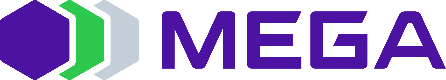 